КАРАР                                                                               ПОСТАНОВЛЕНИЕ20 март  2017 йыл                                                            20 марта 2017 годаПРОЕКТОб утверждении Плана мероприятий по противодействию Коррупции в сельском поселении Кушманаковский сельсовет муниципального района Бураевский район Республики Башкортостан на 2018 годВо исполнение распоряжения Главы Республики Башкортостан от 29 декабря  2017 года № РГ-257  №РГ-239 «Об утверждении Плана мероприятий по противодействию коррупции в Республике Башкортостан на 2018 год» администрация  сельского поселения Кушманаковский сельсовет муниципального района Бураевский район постановляет:1. Утвердить прилагаемый План мероприятий по противодействию коррупции в сельском поселений Кушманаковский сельсовет муниципального района Бураевский  район Республики Башкортостан на 2018 год (далее - План).2. Муниципальным служащим, руководителям муниципальных учреждений, ответственным за выполнение мероприятий Плана, обеспечить реализацию Плана в установленные сроки. 3. Контроль над исполнением настоящего постановления оставляю за собой.Глава сельского поселенияКашкалевский сельсовет                                                                    А.Д.КаюмовПриложение  к постановлениюадминистрации сельского поселения Кушманаковский сельсоветмуниципального района Бураевский район Республики Башкортостан №    от «  »              2018 г.ПЛАНмероприятий по противодействию коррупции в  сельском поселении Кушманаковский сельсовет муниципальногорайона Бураевский  район Республики Башкортостан   на  2018 годУправляющий делами                                   											Р.А.ХафизоваБашkортостан  РеспубликаhыБорай районы  муниципаль                                                                                                                                                                                                             районының  Кушманак ауылсоветы ауыл биләмәhе хакимиәте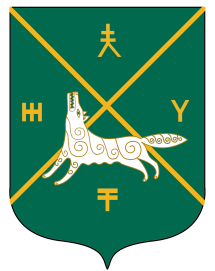 Администрация сельского поселения Кушманаковский сельсовет муниципального района     Бураевский район Республики Башкортостан№№ п/п№№ п/п№№ п/пСодержание мероприятийСодержание мероприятийСодержание мероприятийИсполнителиИсполнителиИсполнителиИсполнителиИсполнителиСроки исполненияСроки исполненияСроки исполнения11122233333444111Принятие планов (программ) по противодействию коррупции на 2018 год Принятие планов (программ) по противодействию коррупции на 2018 год Принятие планов (программ) по противодействию коррупции на 2018 год Администрация сельского поселения Кушманаковский сельсовет МР Бураевский район РБ Администрация сельского поселения Кушманаковский сельсовет МР Бураевский район РБ Администрация сельского поселения Кушманаковский сельсовет МР Бураевский район РБ Администрация сельского поселения Кушманаковский сельсовет МР Бураевский район РБ Администрация сельского поселения Кушманаковский сельсовет МР Бураевский район РБ I кварталI кварталI квартал222Разработка и принятие нормативных правовых актов в сфере противодействия коррупцииРазработка и принятие нормативных правовых актов в сфере противодействия коррупцииРазработка и принятие нормативных правовых актов в сфере противодействия коррупцииАдминистрация сельского поселения Кушманаковский сельсовет МР Бураевский район РБ, Совет сельского поселения Кушманаковский сельсовет МР Бураевский район РБ Администрация сельского поселения Кушманаковский сельсовет МР Бураевский район РБ, Совет сельского поселения Кушманаковский сельсовет МР Бураевский район РБ Администрация сельского поселения Кушманаковский сельсовет МР Бураевский район РБ, Совет сельского поселения Кушманаковский сельсовет МР Бураевский район РБ Администрация сельского поселения Кушманаковский сельсовет МР Бураевский район РБ, Совет сельского поселения Кушманаковский сельсовет МР Бураевский район РБ Администрация сельского поселения Кушманаковский сельсовет МР Бураевский район РБ, Совет сельского поселения Кушманаковский сельсовет МР Бураевский район РБ по мере необходимостипо мере необходимостипо мере необходимости333Проведение антикоррупционной экспертизы нормативных правовых актов и проектов нормативных правовых актов  Администрации сельского поселения Кушманаковский сельсовет МР Бураевский район РБ. Обеспечение устранения выявленных коррупциогенных факторов.Проведение антикоррупционной экспертизы нормативных правовых актов и проектов нормативных правовых актов  Администрации сельского поселения Кушманаковский сельсовет МР Бураевский район РБ. Обеспечение устранения выявленных коррупциогенных факторов.Проведение антикоррупционной экспертизы нормативных правовых актов и проектов нормативных правовых актов  Администрации сельского поселения Кушманаковский сельсовет МР Бураевский район РБ. Обеспечение устранения выявленных коррупциогенных факторов.Управляющий делам администрации СП Кушманаковский МР Бураевский район РБУправляющий делам администрации СП Кушманаковский МР Бураевский район РБУправляющий делам администрации СП Кушманаковский МР Бураевский район РБУправляющий делам администрации СП Кушманаковский МР Бураевский район РБУправляющий делам администрации СП Кушманаковский МР Бураевский район РБпостояннопостояннопостоянно44Обеспечение проведения независимой антикоррупционной экспертизы и общественного обсуждения проектов нормативных правовых актов и действующих нормативных правовых актов и мониторинга практики право применения.Обеспечение проведения независимой антикоррупционной экспертизы и общественного обсуждения проектов нормативных правовых актов и действующих нормативных правовых актов и мониторинга практики право применения.Обеспечение проведения независимой антикоррупционной экспертизы и общественного обсуждения проектов нормативных правовых актов и действующих нормативных правовых актов и мониторинга практики право применения.Обеспечение проведения независимой антикоррупционной экспертизы и общественного обсуждения проектов нормативных правовых актов и действующих нормативных правовых актов и мониторинга практики право применения.Управляющий делам администрации СП Кушманаковский МР Бураевский район РБ, Совет СП Кушманаковский сельсовет МР Бураевский район РБ.Управляющий делам администрации СП Кушманаковский МР Бураевский район РБ, Совет СП Кушманаковский сельсовет МР Бураевский район РБ.Управляющий делам администрации СП Кушманаковский МР Бураевский район РБ, Совет СП Кушманаковский сельсовет МР Бураевский район РБ.Управляющий делам администрации СП Кушманаковский МР Бураевский район РБ, Совет СП Кушманаковский сельсовет МР Бураевский район РБ.Управляющий делам администрации СП Кушманаковский МР Бураевский район РБ, Совет СП Кушманаковский сельсовет МР Бураевский район РБ.Управляющий делам администрации СП Кушманаковский МР Бураевский район РБ, Совет СП Кушманаковский сельсовет МР Бураевский район РБ.постояннопостоянно55Представление в Аппарат межведомственного Совета общественной безопасности Республики Башкортостан сведений мониторинга хода реализации в государственных органах и органах местного самоуправления Республики Башкортостан мероприятий по противодействию коррупции посредством единой системы мониторинга антикоррупционной работы (ИС «Мониторинг»)Представление в Аппарат межведомственного Совета общественной безопасности Республики Башкортостан сведений мониторинга хода реализации в государственных органах и органах местного самоуправления Республики Башкортостан мероприятий по противодействию коррупции посредством единой системы мониторинга антикоррупционной работы (ИС «Мониторинг»)Представление в Аппарат межведомственного Совета общественной безопасности Республики Башкортостан сведений мониторинга хода реализации в государственных органах и органах местного самоуправления Республики Башкортостан мероприятий по противодействию коррупции посредством единой системы мониторинга антикоррупционной работы (ИС «Мониторинг»)Представление в Аппарат межведомственного Совета общественной безопасности Республики Башкортостан сведений мониторинга хода реализации в государственных органах и органах местного самоуправления Республики Башкортостан мероприятий по противодействию коррупции посредством единой системы мониторинга антикоррупционной работы (ИС «Мониторинг»)Совет СП Кушманаковский сельсовет МР Бураевский район РБ,  Администрация  СП Кушманаковский сельсовет МР Бураевский район РБ Совет СП Кушманаковский сельсовет МР Бураевский район РБ,  Администрация  СП Кушманаковский сельсовет МР Бураевский район РБ Совет СП Кушманаковский сельсовет МР Бураевский район РБ,  Администрация  СП Кушманаковский сельсовет МР Бураевский район РБ Совет СП Кушманаковский сельсовет МР Бураевский район РБ,  Администрация  СП Кушманаковский сельсовет МР Бураевский район РБ Совет СП Кушманаковский сельсовет МР Бураевский район РБ,  Администрация  СП Кушманаковский сельсовет МР Бураевский район РБ Совет СП Кушманаковский сельсовет МР Бураевский район РБ,  Администрация  СП Кушманаковский сельсовет МР Бураевский район РБ ежеквартальноежеквартально66Проведение анализа соблюдения запретов, ограничений и требований, установленных в целях противодействия коррупции, в том числе касающихся получения подарков отдельными категориями лиц, выполнения иной оплачиваемой работы, обязанности уведомлять об обращениях в целях склонения к совершению коррупционных правонарушенийПроведение анализа соблюдения запретов, ограничений и требований, установленных в целях противодействия коррупции, в том числе касающихся получения подарков отдельными категориями лиц, выполнения иной оплачиваемой работы, обязанности уведомлять об обращениях в целях склонения к совершению коррупционных правонарушенийПроведение анализа соблюдения запретов, ограничений и требований, установленных в целях противодействия коррупции, в том числе касающихся получения подарков отдельными категориями лиц, выполнения иной оплачиваемой работы, обязанности уведомлять об обращениях в целях склонения к совершению коррупционных правонарушенийПроведение анализа соблюдения запретов, ограничений и требований, установленных в целях противодействия коррупции, в том числе касающихся получения подарков отдельными категориями лиц, выполнения иной оплачиваемой работы, обязанности уведомлять об обращениях в целях склонения к совершению коррупционных правонарушенийСовет СП Кушманаковский сельсовет МР Бураевский район РБ, Администрация  СП Кушманаковский сельсовет МР Бураевский район РБ Совет СП Кушманаковский сельсовет МР Бураевский район РБ, Администрация  СП Кушманаковский сельсовет МР Бураевский район РБ Совет СП Кушманаковский сельсовет МР Бураевский район РБ, Администрация  СП Кушманаковский сельсовет МР Бураевский район РБ Совет СП Кушманаковский сельсовет МР Бураевский район РБ, Администрация  СП Кушманаковский сельсовет МР Бураевский район РБ Совет СП Кушманаковский сельсовет МР Бураевский район РБ, Администрация  СП Кушманаковский сельсовет МР Бураевский район РБ Совет СП Кушманаковский сельсовет МР Бураевский район РБ, Администрация  СП Кушманаковский сельсовет МР Бураевский район РБ постояннопостоянно7777Проведение анализа сведений о доходах, расходах, об имуществе и обязательствах имущественного характера представленных лицами, замещающими должности муниципальной службы, должности руководителей муниципальных учрежденийПроведение анализа сведений о доходах, расходах, об имуществе и обязательствах имущественного характера представленных лицами, замещающими должности муниципальной службы, должности руководителей муниципальных учрежденийПроведение анализа сведений о доходах, расходах, об имуществе и обязательствах имущественного характера представленных лицами, замещающими должности муниципальной службы, должности руководителей муниципальных учрежденийПроведение анализа сведений о доходах, расходах, об имуществе и обязательствах имущественного характера представленных лицами, замещающими должности муниципальной службы, должности руководителей муниципальных учрежденийСовет СП Кушманаковский сельсовет МР Бураевский район РБ, Администрация  СП Кушманаковский сельсовет МР Бураевский район РБ Совет СП Кушманаковский сельсовет МР Бураевский район РБ, Администрация  СП Кушманаковский сельсовет МР Бураевский район РБ Совет СП Кушманаковский сельсовет МР Бураевский район РБ, Администрация  СП Кушманаковский сельсовет МР Бураевский район РБ Совет СП Кушманаковский сельсовет МР Бураевский район РБ, Администрация  СП Кушманаковский сельсовет МР Бураевский район РБ Совет СП Кушманаковский сельсовет МР Бураевский район РБ, Администрация  СП Кушманаковский сельсовет МР Бураевский район РБ май-июль8888Проведение анализа сведений (в части, касающейся профилактики коррупционных правонарушений), представленных кандидатами на должности в органах местного самоуправления и подведомственных  учрежденийПроведение анализа сведений (в части, касающейся профилактики коррупционных правонарушений), представленных кандидатами на должности в органах местного самоуправления и подведомственных  учрежденийПроведение анализа сведений (в части, касающейся профилактики коррупционных правонарушений), представленных кандидатами на должности в органах местного самоуправления и подведомственных  учрежденийПроведение анализа сведений (в части, касающейся профилактики коррупционных правонарушений), представленных кандидатами на должности в органах местного самоуправления и подведомственных  учрежденийСовет СП Кушманаковский сельсовет МР Бураевский район РБ, Администрация  СП Кушманаковский сельсовет МР Бураевский район РБ Совет СП Кушманаковский сельсовет МР Бураевский район РБ, Администрация  СП Кушманаковский сельсовет МР Бураевский район РБ Совет СП Кушманаковский сельсовет МР Бураевский район РБ, Администрация  СП Кушманаковский сельсовет МР Бураевский район РБ Совет СП Кушманаковский сельсовет МР Бураевский район РБ, Администрация  СП Кушманаковский сельсовет МР Бураевский район РБ Совет СП Кушманаковский сельсовет МР Бураевский район РБ, Администрация  СП Кушманаковский сельсовет МР Бураевский район РБ постоянно9999Организация проведения оценки коррупционных рисков, возникающих при реализации полномочий, и внесение уточнений в перечень должностей муниципальной службы, замещение которых связано с коррупционными рискамиОрганизация проведения оценки коррупционных рисков, возникающих при реализации полномочий, и внесение уточнений в перечень должностей муниципальной службы, замещение которых связано с коррупционными рискамиОрганизация проведения оценки коррупционных рисков, возникающих при реализации полномочий, и внесение уточнений в перечень должностей муниципальной службы, замещение которых связано с коррупционными рискамиОрганизация проведения оценки коррупционных рисков, возникающих при реализации полномочий, и внесение уточнений в перечень должностей муниципальной службы, замещение которых связано с коррупционными рискамиСовет СП Кушманаковский сельсовет МР Бураевский район РБ, Администрация  СП Кушманаковский сельсовет МР Бураевский район РБСовет СП Кушманаковский сельсовет МР Бураевский район РБ, Администрация  СП Кушманаковский сельсовет МР Бураевский район РБСовет СП Кушманаковский сельсовет МР Бураевский район РБ, Администрация  СП Кушманаковский сельсовет МР Бураевский район РБСовет СП Кушманаковский сельсовет МР Бураевский район РБ, Администрация  СП Кушманаковский сельсовет МР Бураевский район РБСовет СП Кушманаковский сельсовет МР Бураевский район РБ, Администрация  СП Кушманаковский сельсовет МР Бураевский район РБIII квартал10Обеспечение выполнения требований законодательства о предотвращении и урегулировании конфликта интересов муниципальной службеОбеспечение выполнения требований законодательства о предотвращении и урегулировании конфликта интересов муниципальной службеОбеспечение выполнения требований законодательства о предотвращении и урегулировании конфликта интересов муниципальной службеОбеспечение выполнения требований законодательства о предотвращении и урегулировании конфликта интересов муниципальной службеОбеспечение выполнения требований законодательства о предотвращении и урегулировании конфликта интересов муниципальной службеОбеспечение выполнения требований законодательства о предотвращении и урегулировании конфликта интересов муниципальной службеСовет СП Кушманаковский сельсовет МР Бураевский район РБ, Администрация  СП Кушманаковский сельсовет МР Бураевский район РБСовет СП Кушманаковский сельсовет МР Бураевский район РБ, Администрация  СП Кушманаковский сельсовет МР Бураевский район РБСовет СП Кушманаковский сельсовет МР Бураевский район РБ, Администрация  СП Кушманаковский сельсовет МР Бураевский район РБСовет СП Кушманаковский сельсовет МР Бураевский район РБ, Администрация  СП Кушманаковский сельсовет МР Бураевский район РБСовет СП Кушманаковский сельсовет МР Бураевский район РБ, Администрация  СП Кушманаковский сельсовет МР Бураевский район РБСовет СП Кушманаковский сельсовет МР Бураевский район РБ, Администрация  СП Кушманаковский сельсовет МР Бураевский район РБпостоянно11Выявление случаев несоблюдения лицами, замещающими муниципальные должности, должности муниципальной службы, запретов, ограничений и требований, установленных в целях противодействия коррупции, в том числе мер по предотвращению и (или) урегулированию конфликта интересов.Обеспечение применения предусмотренных законодательством мер юридической ответственности в каждом случае несоблюдения указанных запретов, ограничений и требований. Освещение информации о фактах нарушений и принятых мерах ответственностиВыявление случаев несоблюдения лицами, замещающими муниципальные должности, должности муниципальной службы, запретов, ограничений и требований, установленных в целях противодействия коррупции, в том числе мер по предотвращению и (или) урегулированию конфликта интересов.Обеспечение применения предусмотренных законодательством мер юридической ответственности в каждом случае несоблюдения указанных запретов, ограничений и требований. Освещение информации о фактах нарушений и принятых мерах ответственностиВыявление случаев несоблюдения лицами, замещающими муниципальные должности, должности муниципальной службы, запретов, ограничений и требований, установленных в целях противодействия коррупции, в том числе мер по предотвращению и (или) урегулированию конфликта интересов.Обеспечение применения предусмотренных законодательством мер юридической ответственности в каждом случае несоблюдения указанных запретов, ограничений и требований. Освещение информации о фактах нарушений и принятых мерах ответственностиВыявление случаев несоблюдения лицами, замещающими муниципальные должности, должности муниципальной службы, запретов, ограничений и требований, установленных в целях противодействия коррупции, в том числе мер по предотвращению и (или) урегулированию конфликта интересов.Обеспечение применения предусмотренных законодательством мер юридической ответственности в каждом случае несоблюдения указанных запретов, ограничений и требований. Освещение информации о фактах нарушений и принятых мерах ответственностиВыявление случаев несоблюдения лицами, замещающими муниципальные должности, должности муниципальной службы, запретов, ограничений и требований, установленных в целях противодействия коррупции, в том числе мер по предотвращению и (или) урегулированию конфликта интересов.Обеспечение применения предусмотренных законодательством мер юридической ответственности в каждом случае несоблюдения указанных запретов, ограничений и требований. Освещение информации о фактах нарушений и принятых мерах ответственностиВыявление случаев несоблюдения лицами, замещающими муниципальные должности, должности муниципальной службы, запретов, ограничений и требований, установленных в целях противодействия коррупции, в том числе мер по предотвращению и (или) урегулированию конфликта интересов.Обеспечение применения предусмотренных законодательством мер юридической ответственности в каждом случае несоблюдения указанных запретов, ограничений и требований. Освещение информации о фактах нарушений и принятых мерах ответственностиСовет СП Кушманаковский сельсовет МР Бураевский район РБ, Администрация  СП Кушманаковский сельсовет МР Бураевский район РБСовет СП Кушманаковский сельсовет МР Бураевский район РБ, Администрация  СП Кушманаковский сельсовет МР Бураевский район РБСовет СП Кушманаковский сельсовет МР Бураевский район РБ, Администрация  СП Кушманаковский сельсовет МР Бураевский район РБСовет СП Кушманаковский сельсовет МР Бураевский район РБ, Администрация  СП Кушманаковский сельсовет МР Бураевский район РБСовет СП Кушманаковский сельсовет МР Бураевский район РБ, Администрация  СП Кушманаковский сельсовет МР Бураевский район РБСовет СП Кушманаковский сельсовет МР Бураевский район РБ, Администрация  СП Кушманаковский сельсовет МР Бураевский район РБпостоянно12Повышение квалификации муниципальных служащих, в должностные обязанности которых входит участие в противодействии коррупцииПовышение квалификации муниципальных служащих, в должностные обязанности которых входит участие в противодействии коррупцииПовышение квалификации муниципальных служащих, в должностные обязанности которых входит участие в противодействии коррупцииПовышение квалификации муниципальных служащих, в должностные обязанности которых входит участие в противодействии коррупцииПовышение квалификации муниципальных служащих, в должностные обязанности которых входит участие в противодействии коррупцииПовышение квалификации муниципальных служащих, в должностные обязанности которых входит участие в противодействии коррупцииАдминистрация  СП Кушманаковский сельсовет МР Бураевский район РБ Администрация  СП Кушманаковский сельсовет МР Бураевский район РБ Администрация  СП Кушманаковский сельсовет МР Бураевский район РБ Администрация  СП Кушманаковский сельсовет МР Бураевский район РБ Администрация  СП Кушманаковский сельсовет МР Бураевский район РБ Администрация  СП Кушманаковский сельсовет МР Бураевский район РБ постоянно1313131313Рассмотрение не реже одного раза в квартал вопросов правоприменительной практики по результатам вступивших в законную силу решений судов, арбитражных судов о признании недействительными ненормативных правовых актов, незаконными решений и действий (бездействия) государственных органов Республики Башкортостан, органов местного самоуправления и их должностных лиц в целях выработки и принятия мер по предупреждению и устранению причин выявленных нарушенийРассмотрение не реже одного раза в квартал вопросов правоприменительной практики по результатам вступивших в законную силу решений судов, арбитражных судов о признании недействительными ненормативных правовых актов, незаконными решений и действий (бездействия) государственных органов Республики Башкортостан, органов местного самоуправления и их должностных лиц в целях выработки и принятия мер по предупреждению и устранению причин выявленных нарушенийРассмотрение не реже одного раза в квартал вопросов правоприменительной практики по результатам вступивших в законную силу решений судов, арбитражных судов о признании недействительными ненормативных правовых актов, незаконными решений и действий (бездействия) государственных органов Республики Башкортостан, органов местного самоуправления и их должностных лиц в целях выработки и принятия мер по предупреждению и устранению причин выявленных нарушенийРассмотрение не реже одного раза в квартал вопросов правоприменительной практики по результатам вступивших в законную силу решений судов, арбитражных судов о признании недействительными ненормативных правовых актов, незаконными решений и действий (бездействия) государственных органов Республики Башкортостан, органов местного самоуправления и их должностных лиц в целях выработки и принятия мер по предупреждению и устранению причин выявленных нарушенийСовет СП Кушманаковский сельсовет МР Бураевский район РБ (по согласованию), Администрация  СП Кушманаковский сельсовет МР Бураевский район РБ (по согласованию)ежеквартальноежеквартальноежеквартальноежеквартально1414141414Продолжение организации и обеспечения работы по предупреждению коррупции в подведомственных организацияхПродолжение организации и обеспечения работы по предупреждению коррупции в подведомственных организацияхПродолжение организации и обеспечения работы по предупреждению коррупции в подведомственных организацияхПродолжение организации и обеспечения работы по предупреждению коррупции в подведомственных организацияхАдминистрация  СП Кушманаковский сельсовет МР Бураевский район РБ (по согласованию)постояннопостояннопостояннопостоянно1515151515Проведение в подведомственных учреждениях и организациях проверок соблюдения требований статьи 13.3 Федерального закона «О противодействии коррупции», в том числе наличия необходимых правовых актов, содержания планов мероприятий по противодействию коррупции и их реализации, принимаемых мер по выявлению, предотвращению и урегулированию конфликта интересовПроведение в подведомственных учреждениях и организациях проверок соблюдения требований статьи 13.3 Федерального закона «О противодействии коррупции», в том числе наличия необходимых правовых актов, содержания планов мероприятий по противодействию коррупции и их реализации, принимаемых мер по выявлению, предотвращению и урегулированию конфликта интересовПроведение в подведомственных учреждениях и организациях проверок соблюдения требований статьи 13.3 Федерального закона «О противодействии коррупции», в том числе наличия необходимых правовых актов, содержания планов мероприятий по противодействию коррупции и их реализации, принимаемых мер по выявлению, предотвращению и урегулированию конфликта интересовПроведение в подведомственных учреждениях и организациях проверок соблюдения требований статьи 13.3 Федерального закона «О противодействии коррупции», в том числе наличия необходимых правовых актов, содержания планов мероприятий по противодействию коррупции и их реализации, принимаемых мер по выявлению, предотвращению и урегулированию конфликта интересовАдминистрация  СП Кушманаковский сельсовет МР Бураевский район РБ (по согласованию)IV кварталIV кварталIV кварталIV квартал1616161616Обеспечение наполнения подразделов, посвященных вопросам противодействия коррупции, официальных сайтов в соответствии с требованиями Указа Президента Республики Башкортостан от 29.04.2014 № УП-108Обеспечение наполнения подразделов, посвященных вопросам противодействия коррупции, официальных сайтов в соответствии с требованиями Указа Президента Республики Башкортостан от 29.04.2014 № УП-108Обеспечение наполнения подразделов, посвященных вопросам противодействия коррупции, официальных сайтов в соответствии с требованиями Указа Президента Республики Башкортостан от 29.04.2014 № УП-108Обеспечение наполнения подразделов, посвященных вопросам противодействия коррупции, официальных сайтов в соответствии с требованиями Указа Президента Республики Башкортостан от 29.04.2014 № УП-108Администрация  СП Кушманаковский сельсовет МР Бураевский район РБ (по согласованию)постояннопостояннопостояннопостоянно1717171717Проведение мониторинга коррупционных проявлений посредством анализа жалоб и обращений граждан и организаций, а также публикаций в СМИ, своевременное их рассмотрение и принятие мер по указанным фактамПроведение мониторинга коррупционных проявлений посредством анализа жалоб и обращений граждан и организаций, а также публикаций в СМИ, своевременное их рассмотрение и принятие мер по указанным фактамПроведение мониторинга коррупционных проявлений посредством анализа жалоб и обращений граждан и организаций, а также публикаций в СМИ, своевременное их рассмотрение и принятие мер по указанным фактамПроведение мониторинга коррупционных проявлений посредством анализа жалоб и обращений граждан и организаций, а также публикаций в СМИ, своевременное их рассмотрение и принятие мер по указанным фактамУправляющий делами, Администрация  СП Кушманаковский сельсовет МР Бураевский район РБ (по согласованию)постояннопостояннопостояннопостоянно1818181818Реализация Комплекса мероприятийпо совершенствованию информационнойполитики в сфере противодействия коррупции,утвержденного Комиссией по координации работыпо противодействию коррупции в РеспубликеБашкортостанРеализация Комплекса мероприятийпо совершенствованию информационнойполитики в сфере противодействия коррупции,утвержденного Комиссией по координации работыпо противодействию коррупции в РеспубликеБашкортостанРеализация Комплекса мероприятийпо совершенствованию информационнойполитики в сфере противодействия коррупции,утвержденного Комиссией по координации работыпо противодействию коррупции в РеспубликеБашкортостанРеализация Комплекса мероприятийпо совершенствованию информационнойполитики в сфере противодействия коррупции,утвержденного Комиссией по координации работыпо противодействию коррупции в РеспубликеБашкортостанАдминистрация  СП Кушманаковский сельсовет МР Бураевский район РБ (по согласованию)по отдельному планупо отдельному планупо отдельному планупо отдельному плану1919191919Проведение мероприятий, посвященных Международному дню борьбы с коррупциейПроведение мероприятий, посвященных Международному дню борьбы с коррупциейПроведение мероприятий, посвященных Международному дню борьбы с коррупциейПроведение мероприятий, посвященных Международному дню борьбы с коррупциейАдминистрация  СП Кушманаковский  сельсовет МР Бураевский район РБ (по согласованию)декабрьдекабрьдекабрьдекабрь2020202020Проведение социологических исследований, позволяющих оценить уровень коррупции и эффективность принимаемых антикоррупционных мерПроведение социологических исследований, позволяющих оценить уровень коррупции и эффективность принимаемых антикоррупционных мерПроведение социологических исследований, позволяющих оценить уровень коррупции и эффективность принимаемых антикоррупционных мерПроведение социологических исследований, позволяющих оценить уровень коррупции и эффективность принимаемых антикоррупционных мерСовет СП Кушманаковский сельсовет МР Бураевский район РБ (по согласованию), Администрация  СП Кушманаковский сельсовет МР Бураевский район РБ (по согласованию)по отдельным планампо отдельным планампо отдельным планампо отдельным планам2121212121Привлечение членов общественных советов к осуществлению контроля за выполнением мероприятий, предусмотренных планами (программами) по противодействию коррупции органов местного самоуправленияПривлечение членов общественных советов к осуществлению контроля за выполнением мероприятий, предусмотренных планами (программами) по противодействию коррупции органов местного самоуправленияПривлечение членов общественных советов к осуществлению контроля за выполнением мероприятий, предусмотренных планами (программами) по противодействию коррупции органов местного самоуправленияПривлечение членов общественных советов к осуществлению контроля за выполнением мероприятий, предусмотренных планами (программами) по противодействию коррупции органов местного самоуправленияСовет СП Кушманаковский сельсовет МР Бураевский район РБ (по согласованию), Администрация  СП Кушманаковский сельсовет МР Бураевский район РБ (по согласованию)постояннопостояннопостояннопостоянно2222222222Проведение анализа исполнения гражданами, замещавшими должности, включенные в перечни, установленные нормативными правовыми актами Российской Федерации, и организациями обязанностей, предусмотренных статьей 12 Федерального закона «О противодействии коррупции». При выявлении нарушений информирование органов прокуратурыПроведение анализа исполнения гражданами, замещавшими должности, включенные в перечни, установленные нормативными правовыми актами Российской Федерации, и организациями обязанностей, предусмотренных статьей 12 Федерального закона «О противодействии коррупции». При выявлении нарушений информирование органов прокуратурыПроведение анализа исполнения гражданами, замещавшими должности, включенные в перечни, установленные нормативными правовыми актами Российской Федерации, и организациями обязанностей, предусмотренных статьей 12 Федерального закона «О противодействии коррупции». При выявлении нарушений информирование органов прокуратурыПроведение анализа исполнения гражданами, замещавшими должности, включенные в перечни, установленные нормативными правовыми актами Российской Федерации, и организациями обязанностей, предусмотренных статьей 12 Федерального закона «О противодействии коррупции». При выявлении нарушений информирование органов прокуратурыСовет СП Кушманаковский сельсовет МР Бураевский район РБ (по согласованию), Администрация  СП Кушманаковский сельсовет МР Бураевский район РБ (по согласованию)I кварталI кварталI кварталI квартал2323232323Утверждение перечня организаций, созданных для выполнения задач, поставленных перед органами местного самоуправления Республики БашкортостанУтверждение перечня организаций, созданных для выполнения задач, поставленных перед органами местного самоуправления Республики БашкортостанУтверждение перечня организаций, созданных для выполнения задач, поставленных перед органами местного самоуправления Республики БашкортостанУтверждение перечня организаций, созданных для выполнения задач, поставленных перед органами местного самоуправления Республики БашкортостанСовет СП Кушманаковский сельсовет МР Бураевский район РБ (по согласованию), Администрация  СП Кушманаковский сельсовет МР Бураевский район РБ (по согласованию)в течение 3-х месяцев после утверждения критериев присвоения организациям такого статусав течение 3-х месяцев после утверждения критериев присвоения организациям такого статусав течение 3-х месяцев после утверждения критериев присвоения организациям такого статусав течение 3-х месяцев после утверждения критериев присвоения организациям такого статуса2424242424Проведение анализа на предмет аффилированности либо наличия иных коррупционных проявлений между должностными лицами заказчика и участника закупок. Обеспечение проведения аналогичного анализа в подведомственных организацияхПроведение анализа на предмет аффилированности либо наличия иных коррупционных проявлений между должностными лицами заказчика и участника закупок. Обеспечение проведения аналогичного анализа в подведомственных организацияхПроведение анализа на предмет аффилированности либо наличия иных коррупционных проявлений между должностными лицами заказчика и участника закупок. Обеспечение проведения аналогичного анализа в подведомственных организацияхПроведение анализа на предмет аффилированности либо наличия иных коррупционных проявлений между должностными лицами заказчика и участника закупок. Обеспечение проведения аналогичного анализа в подведомственных организацияхотдел экономического развития, торговли, предпринимательства и муниципальных услуг Администрации МР Бураевский район РБ, централизованная бухгалтерия,  органы местного самоуправления (по согласованию)ежеквартальноежеквартальноежеквартальноежеквартально